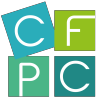 QUESTIONNAIRE DE CANDIDATURE A L’AGREMENT NATIONAL POUR ANIMER DES FORMATIONS DU CFPC(à retourner daté et signé par mail au CFPC : c.garcin@cfpc.net)NOM : .....................................................................	PRENOM : .................................................................... Date de Naissance : ...............................................FORMATION INITIALE :............................................................................................................................................................................................................................................................................................................................................................................................................................................................................................................................................................................................................................................................................................................................................PARCOURS PROFESSIONNEL RESUME :...............................................................................................................................................................................................................................................................................................................................................................................................................................................................................................................................................................................................................................................................................................................................................................................................................................................................................................................................ACTIVITE PROFESSIONNELLE 1:-	activité principale	:    .....................................................................................-	date de démarrage de l’activité principale	:    .....................................................................................-	% (en temps) de l’activité Formationpar rapport à l’activité totale	:    .....................................................................................Secteurs     d’intervention   .................................................................................................................................................................................................................................................................................................................................Compétences principales mise en œuvre dans l’activité principale : ..............................................................................................................................................................................................................................................................................................................................................................................................................................................PARTICIPATION A LA VIE DES INSTANCES CSOEC / CRO – CNCC / CRCC – AUTRES (PRECISEZ).........................................................................................................................................................................................................................................................................................................................................................................................................................................................................................................................................................1 Un CV peut utilement compléter ce questionnaireACTIVITES FORMATION :-	Depuis combien de temps animez-vous des formations : ..................................................................................Nom des organismes de formation concernés /Ecoles / Universités / Autres	: ..................................................................................: ..................................................................................: ..................................................................................-	Matière enseignée	: ..................................................................................-	Nombre de jours annuel moyen dispensé	: ..................................................................................-	Date de la dernière intervention / thème / cadre	: ..................................................................................Avez-vous déjà animé des formations du CFPC ? (si oui, pour quel IRF ? Quand) ?.........................................................................................................................................................................................................................................................................................................................................................................................................................................................................................................................................................FORMATIONS SUIVIES CES 3 DERNIERES ANNEES :DEMANDE AGREMENT NATIONAL (ANIMATION DANS TOUS LES IRF) : Oui ❑	Non ❑ACCEPTATION DES CONTRAINTES DE MOBILITE NATIONALE :	Oui ❑	Non ❑SI DEMANDE D’AGREMENT REGIONAL UNIQUEMENT, PRECISER LA REGION : ………………………………………………FORMATIONS CFPC POUR LESQUELLES L’AGREMENT EST DEMANDE (PRECISER L’INTITULE ET LA REFERENCE DE/DES FORMATIONS) :……………………………………………………………………………………………………………………………………………………………………………………………………………………………………………………………………………………………………………………………………………………………………………………………………………………………………………………………………………………………………………………………………………………………………………………………………………………………………………………………………………………………………………………………………………………………………………………………………………………………………………………………………………………………………………………………………………………………………………………………………………………………………………………………………………………………………………………………………………………………………………………………………………………………………………………………………………………………………………………………………………………………………………………………………………………………………………………………………………………………Les informations personnelles recueillies par le CFPC font l'objet d'un traitement informatique destiné à la gestion de la formation initiale. Elles sont réservées à l'usage des services du CFPC et le cas échéant des IRF concernés par vos opérations. Elles ne sont pas communiquées à des tiers. Conformément à la loi « Informatique et libertés » du 6 janvier 1978 modifiée en 2004, vous bénéficiez d'un droit d'accès et de rectification aux informations qui vous concernent, que vous pouvez exercer en vous adressant au Correspondant informatique et libertés de la CFPC à l'adresse suivante : 19 rue Cognacq Jay – 75007 PARIS.. Vous pouvez également, pour des motifs légitimes, vous opposer au traitement des données vous concernant.MOTIVATION – DETAILLEZ LA VALEUR AJOUTEE DE VOTRE CANDIDATURE POUR ANIMER CES REFERENCES :…………………………………………………………………………………………………………………………………………………………………………………………………………………………………………………………………………………………………………………………………………………………………………………………………………………………………………………………………………………………………………………………………………………………………………………………………………………………………………………………………………………………………………………………………………………………………………………………………………………………………………………………………………………………………………………………………………………………………………………………………………………………………………………………………………………………………………………………………………………………………………………………………………………………………………………………………………………………………………………………………………………………ELEMENTS COMPLEMENTAIRES QUE VOUS SOUHAITEZ PORTER A NOTRE CONNAISSANCE :…………………………………………………………………………………………………………………………………………………………………………………………………………………………………………………………………………………………………………………………………………………………………………………………………………………………………………………………………………………………………………………………………………………………………………………………………………………………………………………………………………………………………………………………………………………………………………………………………………………………………………………………………………………………………………………………………………………………………………………………………………………………………………………………………………………………………………………………………………………………………………………………………………………………………………………………………………………………………………………………………………………………ACCORD POUR S’ENGAGER A PARTICIPER AUX FORMATIONSDE FORMATEURS PROPOSEES PAR LE CFPC SUR DEMANDE DU CFPC :	Oui ❑	Non ❑Fait à : .....................................................................	Le : ................................................................................Signature :Les informations personnelles recueillies par le CFPC font l'objet d'un traitement informatique destiné à la gestion de la formation initiale. Elles sont réservées à l'usage des services du CFPC et le cas échéant des IRF concernés par vos opérations. Elles ne sont pas communiquées à des tiers. Conformément à la loi « Informatique et libertés » du 6 janvier 1978 modifiée en 2004, vous bénéficiez d'un droit d'accès et de rectification aux informations qui vous concernent, que vous pouvez exercer en vous adressant au Correspondant informatique et libertés de la CFPC à l'adresse suivante : 19 rue Cognacq Jay – 75007 PARIS.. Vous pouvez également, pour des motifs légitimes, vous opposer au traitement des données vous concernant.Formation CFPC(liste des formations avec dates de participation)Autre(s) formation(s) récemment suivie(s)